Advertisement for Assistant Principals II (Permanent) Post 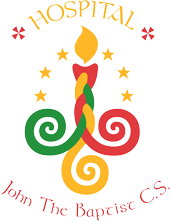 John the Baptist Community SchoolPOST OF RESPONSIBILITY VACANCYPost of Assistant Principal II (Permanent)Number of Posts: 7 The Board of Management of John the Baptist Community School invites applications from eligible candidates for the above posts.The post will be filled in accordance with Circular Letter 0003/2018.  Applicants should familiarise themselves with this Circular ( https://www.education.ie/en/Circulars-and-Forms/) The appointee will become part of the Leadership and Management Team in the School.Eligibility criteria:Assistant Principal I1: be fully registered with the Teaching Council under route 2 or route 3 as per the accompanying clarification issued by DES in June 2018have a minimum of 1year’s teaching service recognised by DES for incremental credit purposes. . [Where it is not obvious that the applicant has a minimum of 1 year’s teaching service, then that teacher should provide a statement of service from the DES as evidence of incremental service]The post will be interviewed and marked in accordance with the criteria and marking scheme in circular letter 0003/2018. Note:Appointment to the post of responsibility will be conditional on the teacher being available to carry out the roles and responsibilities assigned to the post.Selection Board and interviews shall be as outlined in DES Circular Letter 0003/2018.The Appeals procedure outlined in Circular Letter 0003/2018 applies.Candidates are referred to the following which are posted on the staff notice board:the full list of identified Leadership and Management needs and priorities of the school.The list of post holders, level of their post and summary of their roles and responsibilities. Applications should be made on the official Post of Responsibility Application Form which is available on the School WebsiteClosing date for receipt of completed applications is:  12th September 2018Interviews are provisionally scheduled for:  The week of the 24th of September, 2018.Candidates are advised that late applications cannot be accepted.SIGNED: ________________________			DATE: 28th August 2018 	Secretary, Board of Management		Date Posted on Staff NoticeboardSeniority (12 marks) Leading Learning and Teaching (22 marks)Managing an Organisation (22 marks)Leading School Development(22 marks)Developing Leadership Capacity (22 marks)